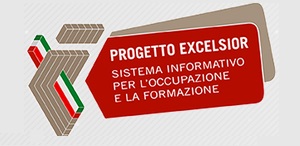 Unioncamere , in accordo con l’Agenzia Nazionale Politiche Attive del Lavoro (ANPAL) sta realizzando, insieme alle Camere di Commercio dei diversi territori, il progetto Excelsior, già sviluppato con successo a partire dal 1997.Il progetto ha l’obiettivo di monitorare le prospettive dell’occupazione nelle imprese ed alla relativa richiesta di profili professionali. Sul sito http://excelsior.unioncamere.net sono disponibili i principali risultati della scorsa edizione.Nell’ambito di questo progetto è in corso un monitoraggio sulle previsioni di assunzione per l'anno 2017, attraverso la distribuzione di un questionario on-line rivolto ad un campione di imprese e studi professionali con dipendenti, presenti su tutto il territorio nazionale e selezionati casualmente dagli archivi delle Camere di Commercio.In particolare, la rilevazione viene realizzata attraverso un’interfaccia on-line accessibile direttamente attraverso uno specifico link riportato nella lettera di sensibilizzazione inviata alle imprese via PEC.La società InfoCamere S.c.p.A. è stata incaricata di fornire assistenza nella redazione del questionario attraverso i seguenti numeri dedicati 06 64892289 e 06 64892290 attivi dal lunedì al venerdì dalle ore 09:00 alle 13:00 e dalle 14:00 alle 18:00, o tramite il seguente indirizzo e-mail excelsior@infocamere.it.Anche la Camera di Commercio di Brindisi, partecipa all'indagine per il territorio provinciale di competenza, pertanto le imprese del campione potrebbero essere contattate dai dipendenti camerali per essere supportare nella compilazione del questionario on-line.Le notizie raccolte con l’indagine saranno trattate esclusivamente a scopo statistico, garantendo la massima riservatezza.Ai sensi della normativa in materia di tutela della privacy (D.Lgs. 196/03), i dati raccolti verranno elaborati sia in modo automatizzato che cartaceo e con modalità strettamente correlate all’indagine. Il conferimento dei dati è disciplinato dalla normativa applicata alle indagini con obbligo di risposta previste dal Programma Statistico Nazionale. I dati elaborati saranno diffusi, in ogni caso, in modo tale che NON sia possibile risalire alle imprese che li forniscono.Unioncamere, con sede in Roma, Piazza Sallustio, n. 21, è titolare del progetto di ricerca.